Подготовила воспитатель: Волкова Ольга СергеевнаМастер-класс для педагогов «Мир эмоций»Цель: создать условия для развития эмоционального мира ребенка, развивать способность распознавать различные эмоции.Задачи:1. Учить ребенка более точно понимать эмоциональное состояние человека.2. Учить овладевать социально-приемлемыми способами выражения своего настроения, желания.3. Развивать у детей положительные эмоции и умение справляться с отрицательными.4. Познакомить со способами управления своим настроением.5. Формировать у дошкольников собственные ценностные ориентации по отношению к общественно принятым правилам и нормам поведения, развивать у детей уверенность в себе, учить оценивать себя со стороны.6. Воспитывать умение принимать и уважать позицию другого человека, понимать и учитывать его эмоциональное состояние, быть терпимым к чувствам и желаниям других людей.Все мы знаем, что основным видом деятельности дошкольников является игра. Именно в игре дети развиваются и узнают много нового.Хочу представить дидактическое пособие "Мир эмоций" для эмоционального развития детей. Данное пособие поможет детям лучше узнавать и понимать эмоции других людей, понимать их поступки и оценивать их.Итак: для изготовления пособия нам понадобится:- бумага и картон- клей-карандаш- ножницы- деревянные шпатели- цветные карандаши или фломастеры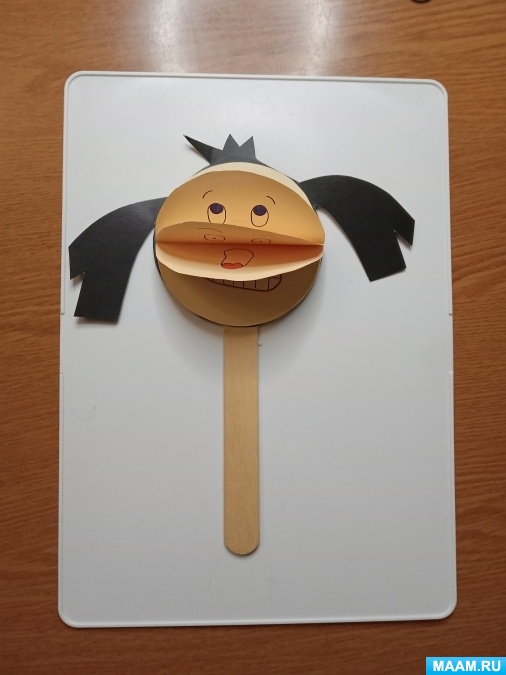 Сначала вырежем из цветного картона силуэт головыи приклеим к шпателюзатем вырезаем из бумаги круги и складываем их пополамСклеиваем между собой круги одной стороной. Вот что должно получиться:После, наклеиваем получившуюся заготовку на ранее приготовленный силуэт головы. Вот таким образом: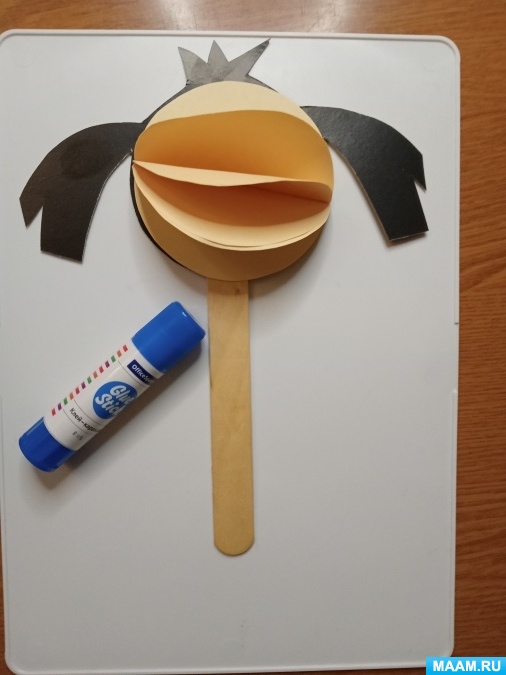 И рисуем на лицах различные эмоции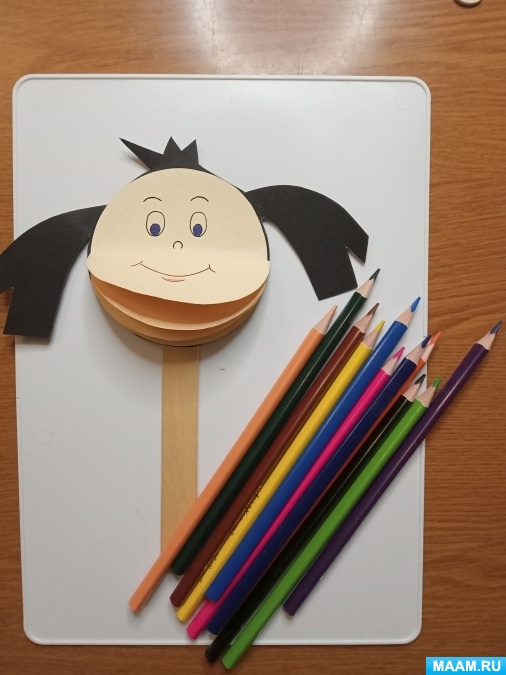 Дидактическое пособие готово!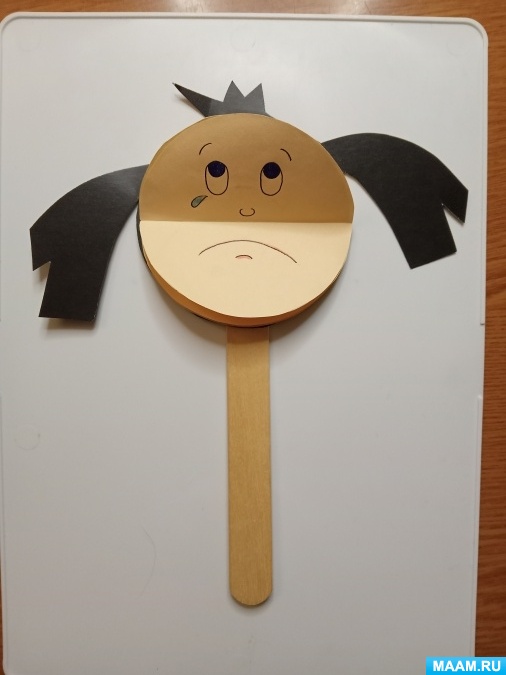 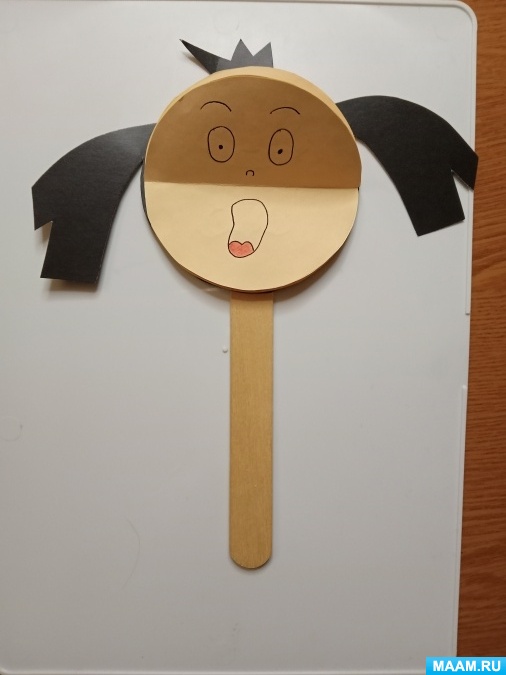 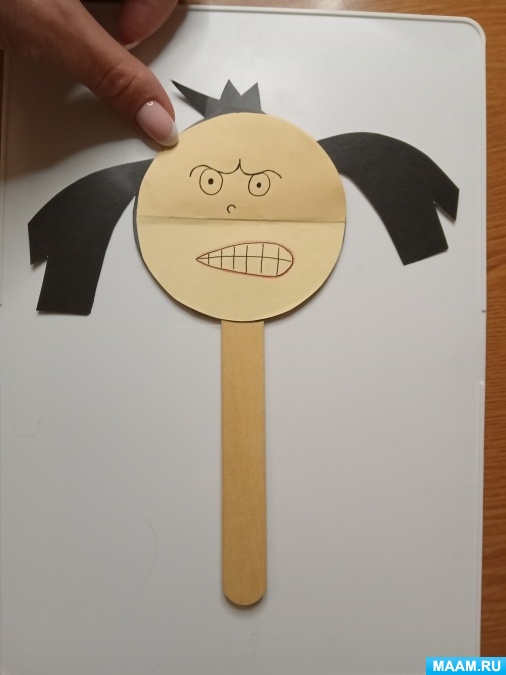 